Ҡарар                                                               РешениеОб установлении земельного налога на территории сельского поселения Новопетровский сельсовет муниципального района Кугарчинский район Республики БашкортостанВ соответствии с Федеральным законом от 6 октября 2003 года № 131-ФЗ «Об общих принципах организации местного самоуправления в Российской Федерации», Налоговым кодексом  Российской Федерации, руководствуясь пунктом 2 части 1 статьи 3 Устава сельского поселения Новопетровский сельсовет муниципального района Кугарчинский район Республики Башкортостан Совет сельского поселения Новопетровский сельсовет муниципального района Кугарчинский район Республики Башкортостан  решил:1. Ввести земельный налог на территории сельского поселения Новопетровский сельсовет муниципального района Кугарчинский район Республики Башкортостан.       2. Установить налоговые ставки в следующих размерах:       2.1.  0,3 процента в отношении земельных участков:отнесенных к землям сельскохозяйственного назначения или к землям в составе зон сельскохозяйственного использования в населенных пунктах и используемых для сельскохозяйственного производства;       занятых жилищным фондом и объектами инженерной инфраструктуры жилищно-коммунального комплекса (за исключением доли в праве на земельный участок, приходящейся на объект, не относящийся к жилищному фонду и к объектам инженерной инфраструктуры жилищно-коммунального комплекса) или приобретенных (предоставленных) для жилищного строительства;      приобретенных (предоставленных) для личного подсобного хозяйства, садоводства, огородничества или животноводства, а также дачного хозяйства;    ограниченных в обороте в соответствии с законодательством Российской Федерации, предоставленных для обеспечения обороны, безопасности и таможенных нужд;2.2. 1,5 процента в отношении прочих земельных участков.        3. Установить по земельному налогу следующие налоговые льготы:        1) освободить от уплаты земельного налога следующие категории налогоплательщиков:а) участники боевых действий в Республике Афганистан;б) вдовы участников  ВОВ;в) инвалидам 1-2 группы;       Налоговые льготы, установленные настоящим пунктом, не распространяются на земельные участки (часть, доли земельных участков), сдаваемые в аренду. 4. Установить следующие порядок и сроки уплаты земельного налога и авансовых платежей по земельному налогу:4.1. установить для налогоплательщиков – организаций отчетные периоды, которыми признаются первый квартал, второй квартал и третий квартал календарного года.4.2. налогоплательщики – организации уплачивают авансовые платежи по земельному налогу не позднее последнего числа месяца, следующего за истекшим отчетным периодом.4.3. налогоплательщиками – организациями уплачивается налог по итогам налогового периода не позднее 1 февраля года, следующего за истекшим налоговым периодом.5. Признать утратившим силу решение Совета сельского поселения Новопетровский сельсовет муниципального района Кугарчинский район Республики Башкортостан от № 81 от 20 ноября 2012 года «Об установлении земельного налога»-решение Совета сельского поселения Новопетровский сельсовет муниципального района Кугарчинский район Республики Башкортостан «О внесении изменений в решение Совета сельского поселения Новопетровский  сельсовет муниципального района Кугарчинский район Республики Башкортостан № 81 от 20 ноября 2012 года «Об установлении земельного налога»6. Настоящее решение вступает в силу не ранее чем по истечении одного месяца со дня его официального опубликования и не ранее 1 января 2019 года.       7.  Данное решение подлежит обнародованию на информационном стенде в  Администрации сельского поселения Новопетровский сельсовет муниципального района Кугарчинский район Республики Башкортостан  по адресу: 453342, Республика Башкортостан, Кугарчинский район, с. Саиткулово, ул. Верхняя 20 на официальном сайте Администрации сельского поселения Новопетровский сельсовет муниципального района Кугарчинский район Республики Башкортостан http://novpet.ru/.     8. Контроль по выполнению настоящего решения оставляю за собой.Глава сельского поселения        Х.А.Аллабердин 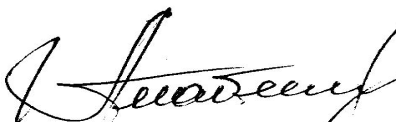 БАШҠОРТОСТАН  РЕСПУБЛИКАһЫКүгәрсен районы муниципаль районының Новопетровка ауыл Советы ауыл биләмәһе Советы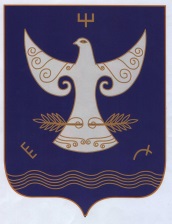 РЕСПУБЛИКА  БАШКОРТОСТАНСовет сельского поселения    Новопетровский  сельсовет муниципального района Кугарчинский район23 ноябрь  2018й.                                                                                                  23 ноябрь  2018й.                                                                                                       №109453342,село Саиткулово ,улица Верхняя №2023 ноября 2018г.453342,село Саиткулово ,улица Верхняя №2023 ноября 2018г.453342,село Саиткулово ,улица Верхняя №2023 ноября 2018г.